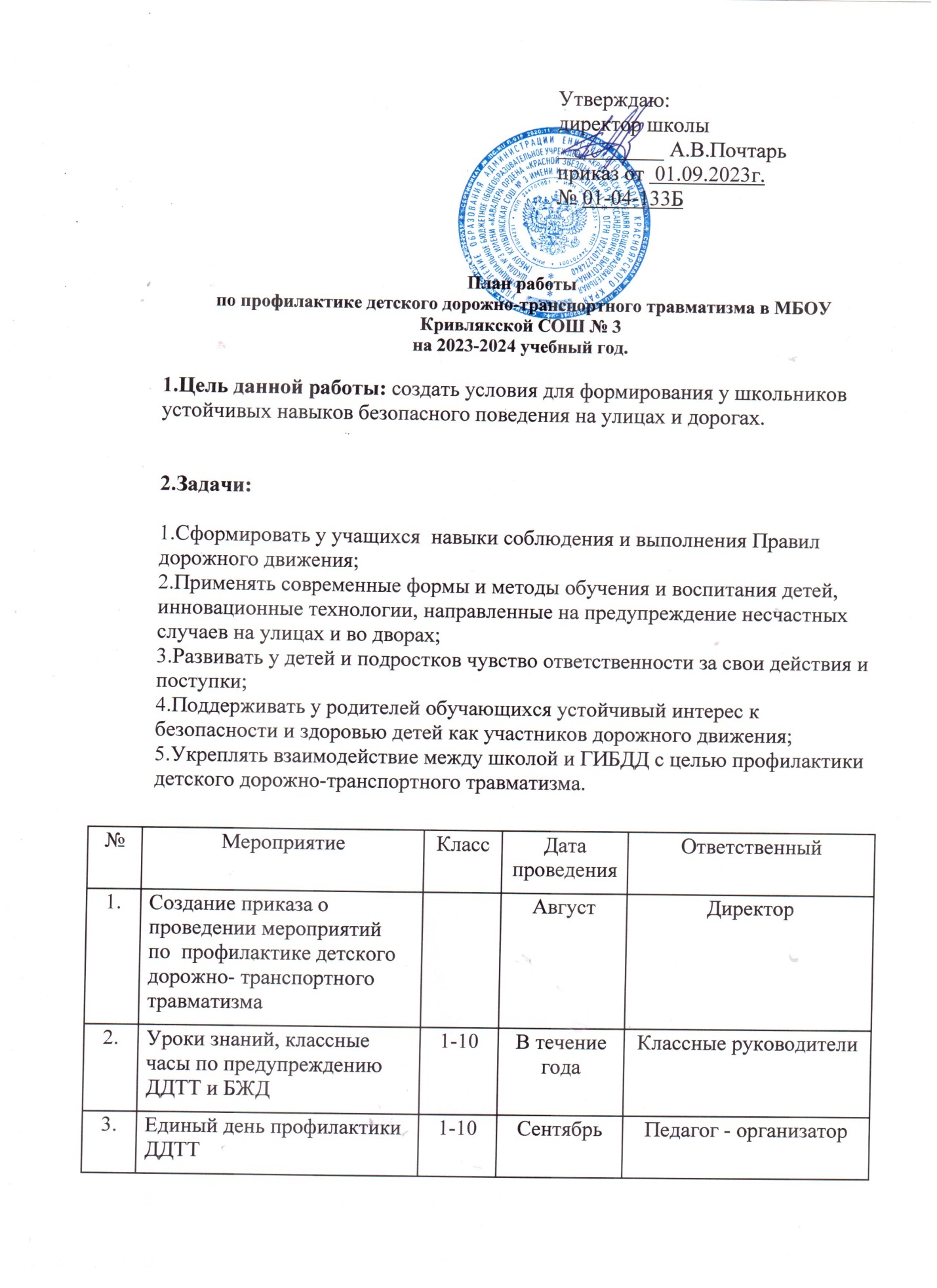 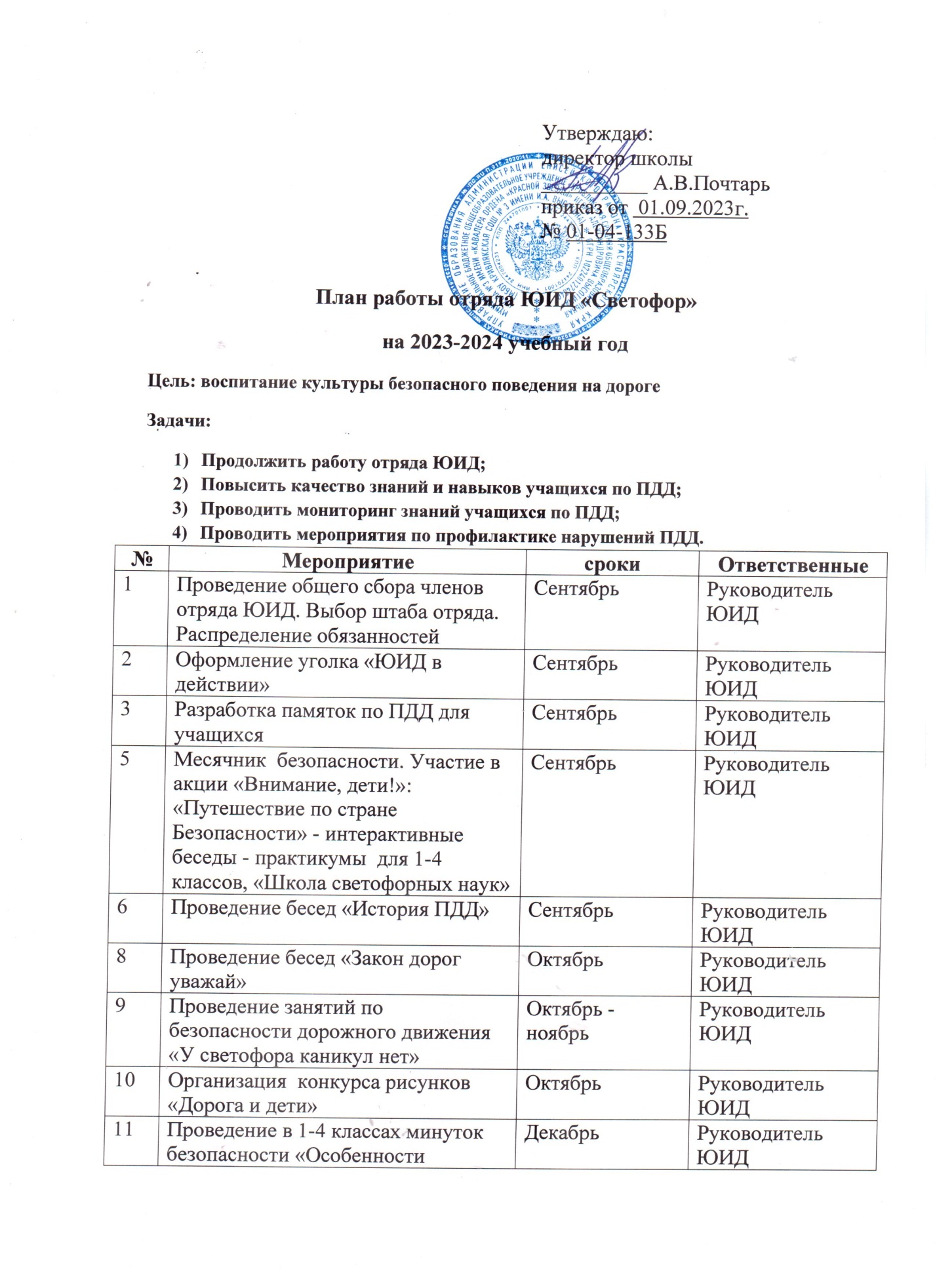 4.Проведение Месячника безопасности дорожного движения «Безопасные дороги – детям!»1-10СентябрьПедагог - организатор5.Проведение акции «Дети идут в школу»1-10СентябрьПедагог – организатор,Классные руководители6.Составление и закрепление в дневниках учащихся  безопасных маршрутов  в школу и домой.1-5СентябрьКлассные руководители7.Проводить ежедневные пятиминутки по ПДД и поведению на улицах и дорогах в классах перед уходом детей домой1-4Ежедневно в течение годаКлассные руководители8.Проведение инструктажей по правилам поведения на улицах и дорогах, в транспортном средстве при  проведении экскурсий, поездке на соревнования1-10В течение годаСопровождающий  детей по приказу директора9.Проведение инструктажей, бесед, акций по ПДД инспекторами ГИБДД г. Минеральные Воды1-10В течение годаПедагог – организатор,Классные руководители10.Обновить стенды на этажах «Уголок безопасности «Маячок»Руководитель ЮИД11.Обновить классные «Уголки по ПДД»1-11СентябрьКлассные руководители12.Конкурс:        рисунков «Помни о безопасности!»        рисунков «Дорога – целый мир»        плакатов «Родители, помните»1-45-89-11Сентябрь, апрельРуководитель ЮИД13.Провести обзор газеты «Добрая дорога детства» и организовать подписку на эту газету1-5СентябрьБиблиотекарь14.Праздник  для первоклассников «Посвящение в пешеходы»1СентябрьРуководитель ЮИД15.Акция по профилактике ДДТТ«Дорога – символ жизни»1-11СентябрьРуководитель ЮИДКлассные руководители16.Анкетирование «Как мы знаем правила дорожного движения»1-11Сентябрь, апрельПреподаватель  ОБЖ17.Классные часы по ПДД:«Дорога из дома в школу»«Я и ПДД» ( викторина- игра с театрализованными элементами)«Как вести себя на улице»«История возникновения и развития дорожных знаков»«Основные правила  поведения на улице и дороге»«Улица полна неожиданностей»«Безопасное колесо»«Соблюдение правил дорожного движения- залог твоей безопасности»«ПДД: село и город»«Тот примерный пешеход, кто по правилам идет» (интеллектуально- творческая игра)1-10 В течениегодаКлассные руководители18.Проведение родительских собраний «Соблюдение ПДД - залог безопасности»1-10ОктябрьКлассные руководители19.Профилактические беседы, инструктаж перед осенними каникулами «Внимание! Впереди, каникулы!»1-10ОктябрьКлассные руководители20.Викторина «ПДД – законы улиц и дорог»2 - 5НоябрьОтряд ЮИД21.Единый  день профилактики ДДТТ1-10По плануРУОЗамдиректора по ВР22.Конкурс  стенгазет1-8ДекабрьРуководитель ЮИД23.Профилактические беседы перед зимними каникулами «Осторожно- гололед!». Инструктаж по ПДД1-10ДекабрьКлассные руководители24.Агитбригада «Мы знатоки ПДД»7-9ЯнварьОтряд ЮИД25.Проведение родительских собраний «Безопасность детей - забота взрослых»1-10ДекабрьКлассные руководители26.Соревнования велосипедистов5-8МайОтряд ЮИД27.Профилактические беседы перед весенними каникулами1-11МартКлассные руководители28.Конкурс рисунков «Помним правила движенья, как таблицу умноженья»1-4МартРуководитель ЮИД29.Проведение родительских собраний «Безопасность на дорогах- задача общая»1-10мартКлассные руководители30.Беседы по ПДД перед летними каникулами1-10майКлассные руководители31.Конкурс рисунков «Я за мир на дорогах»1-4майРуководитель ЮИД32.Анкетирование «Правила езды на велосипеде»5-8майПреподаватель  ОБЖ12Выступление агитбригады «Путешествие в страну дорожных знаков»ЯнварьРуководитель ЮИД13Соревнование на лучшего знатока правил дорожного движения среди учащихся 1-4 классовФевральРуководитель ЮИД, классные руководители16Неделя БДД «У светофора каникул нет»МайРуководитель ЮИД17Организация профилактической работы в пришкольном лагере. Выступление агитбригады, проведение игр, викторин по ПДДИюнь Руководитель ЮИД18Просмотр учебно-познавательных фильмов по БДДВ течении годаРуководитель ЮИД, классные руководители